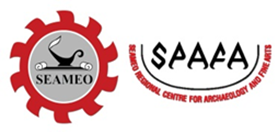 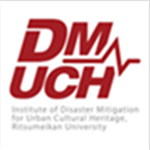 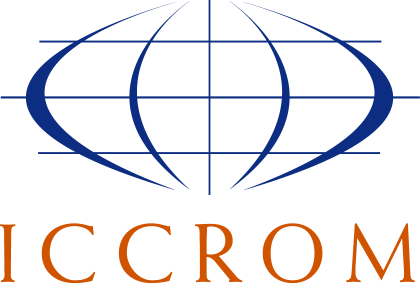 APPLICATION FORMInsert a digital pictureComplete this form in full, by computer or by hand in block letters, printing clearly in black ink. If additional space is required, attach a separate sheet, indicating the section number that it refers to.Please send your registration with CV by e-mail to DRM-IRS2018@seameo-spafa.org, hatthaya@seameo-spafa.orgYour registration should reach SEAMEO SPAFA by 27 December 2019. 1. PARTICIPANTFAMILY NAME (SURNAME) 		FIRST NAME(S) 		NATIONALITY 		M    or	FDATE OF BIRTH: DAY MONTH YEAR 	COUNTRY AND PLACE OF BIRTH 	MARITAL STATUS (optional)INSTITUTION/BUSINESS NAME AND ADDRESS CITY 					COUNTRY 				POSTAL CODEOFFICE TELEPHONE (+ area code)	HOME TELEPHONE (+ area code) 	FAX (+ area code)	 E-MAIL MAILING ADDRESS (if different from above)2. TRAINING ACTIVITYIndicate the training workshop/course for which you are applyingCOURSE TITLE							YEAR			VENUE3. EDUCATIONAL BACKGROUND4. PUBLICATIONS AND RESEARCHList your significant publications (title, publisher & date) and/or research projects5. LANGUAGE ABILITYPlease rate your language proficiency from 1 (poor) to 3 (acceptable) to 5 (very good) FIRST LANGUAGE 		OTHER LANGUAGES	6. PROFESSIONAL ACTIVITIESPRESENT OCCUPATION 						FROM (DATE)INSTITUTION, ORGANIZATION OR COMPANYADDRESS			TELEPHONE (+ area code) 	FAX (+ area code)	E-MAILNAME OF PERSON WHO SUPERVISES YOU AND HIS/HER E-MAIL ADDRESS Describe your current responsibilities and professional activities7. PERSONAL STATEMENT (500 words maximum)Please provide below a brief description (no more than 500 words) of:Previous experience, if any, of facing an emergency situation that called for an immediate response to safeguard cultural heritage or if you live in a risk-prone region, describe the risks that your cultural heritage is exposed to (explain what your role is in regards to that heritage);Reasons for attending this training workshop: what you hope to learn from it and how it will benefit the participants as well as her/his institution and country.8. PARTICIPANT'S STATEMENTI declare that the above information is true and correct. To the best of my knowledge, my health allows me to undertake the proposed study programme. I also take note that I shall have to undergo a medical examination at my own expense. I will be returning to my current employer, on completion of the training workshop.         SIGNATURE 							DATE A. ACADEMIC QUALIFICATIONSFULL NAME OF INSTITUTION AND COUNTRYDURATION (FROM – TO)DEGREE OBTAINED(Title and Subject)B. RELEVANT PROFESSIONAL COURSES B. RELEVANT PROFESSIONAL COURSES SpokenSpokenSpokenSpokenSpokenSpokenUnderstandingUnderstandingUnderstandingUnderstandingUnderstandingWrittenWrittenWrittenWrittenWritten123451234512345EnglishRELEVANT PREVIOUS ACTIVITIESFROM -TO (DATES)RESPONSIBILITIES